Glandular orientation and shape determined by computational pathology could identify aggressive tumor for early colon carcinoma: a triple-center studyAdditional Materials ContentsFile S1: TMA Construction.File S2: Description of Gland Co-occurrence Morphological Feature Extraction.File S3: Immunohistochemistry.Figure S1: The workflow of patient selection.Figure S2: Kaplan-Meier curves of perineural invasion, vascular invasion and MSI status on D2.Table S1: Summary of gland morphometric features.Table S2: A comprehensive list of all 797 quantitative features.Table S3: Patient characteristics of TCGA cohort.Table S4: The top 5 representative Feature and descriptions.Table S5. The performance of the classifiers on D2/D3.Table S6. Correlations between ECHBC and other major clinicopathologic features and disease recurrence on D2.Table S7. Comparative analysis of the image classifier and immunohistochemistry&CEA on D2.Table S8. The performances of the image classifier on TCGA cohort.Table S9. Multivariate survival analysis conducted on D4.Table S10. Ki67 and CEA Multivariate survival analysis conducted on D1/D2.Supplementary file S1: TMA Construction.TMAs spots from WRH into training cohort (D1=263) for model construction and validation cohort (D2=223) for model validation, respectively. Additionally, D3=223 was obtained by punching different tumor region of D2, aiming to validate the image classifier to cope with intra-tumor heterogeneity and immunohistochemical staining for Ki67 and serum CEA. Another data cohort D4=46 from WCH was also included in this study, for independent validation. All the enrolled ECA patients’ H&E digital slides were reviewed by 2 pathologists (Z.Z and N.Z) for obtaining the optimal blocks and annotating regions of interest (ROI) for core punching. Two 0.6mm tissue cores were punched from the central tumor and subsequently embed into recipient block to construct the arrays. Then the digital H&E-stained images were captured under an Aperio CS2 digital pathology scanner (D1/D2/D3) and NanoZoomer2-RS Scanner (D4) at 40× optical magnification with a resolution of 0.25μm/pixel. One of the most representative tumor cores were selected by Z.Z and Z.N for use. Finally, four TMAs (TMA 107～TMA 110) were constructed by FFPE tissue samples from 532 ECA patients.Supplementary file S2: Description of Gland Co-occurrence Morphological Feature Extraction.Description of Gland Co-occurrence of Morphological Feature ExtractionWe extract a set of high order statistics features to quantify tumor morphology. The overall flowchart for calculating Local co-occurrence of gland morphology is presented in Figure SS1 and the computational steps are summarized as follows:Step 1:  A total of K features related to gland shape/size were extracted with each spot (Table SS1). Among these features, 31 features were linked to gland shape, 3 features were associated with gland size. These 31 gland shape features were eccentricity, solidity, equivalent diameter, circularity, perimeter, area ratio, distance ratio, SD of distance, variance of distances, perimeter ratio, distance ratio, fractal dimension, smoothness, invariant moment 1～7, Fourier descriptor 1～10, compactness. The 3 gland size features were area, major axis length, and minor axis length. Step2: For each gland feature, a novel 2D co-occurrence matrixes C were calculated and thereby identified the gland heterogeneity by capturing diverse frequency in co-occurrence.Step 3: A set of M Haralick measurements (energy, intensity, contrast entropy, contrast energy, and entropy) was calculated based on the co-occurrence matrix.Step 4: A series of N first-order statistical features, e.g. median and standard derivation, were calculated based off the second-order features for each TMA spot.Conclusion:For each TMA core, each gland have K glandular feature, we then calculate M commonly used Haralick statistics, i.e., energy, intensity, contrast entropy, contrast energy, and entropy, along each gland feature. Then, N first-order statistical features were calculated. Finally, for each TMA core, a total of  features, relating to gland heterogeneity, were extracted. In this study, K= 34, M=5, N=4, so that we have 680 gland features for a TMA core.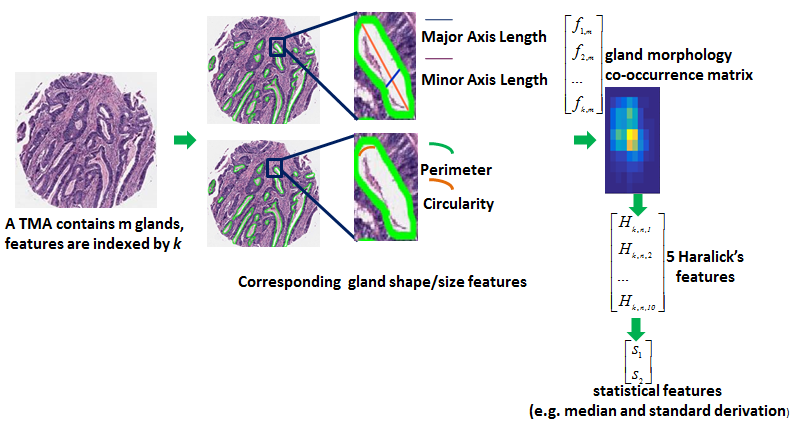 Figure SS1. The pipeline for constructing GMC features. Each TMA contains m glands, gland features are indexed by k. GCM: gland morphology co-occurrence matrix; SD: standard derivation.Table SS1: Glandular features considered in image analysisImmunohistochemistryBriefly, deparaffinized and rehydrated sections (4-μm thickness) were treated with 3% hydrogen peroxide and subjected to antigen retrieval by citrate buffer (pH 6.0). After blocking with 5% bovine serum albumin (BSA) for 20 min, the sections were incubated with indicated primary antibody (monoclonal antibody against Ki67, clone MIB-1; 1:200) at 37for 1 hour. Then they were incubated with biotinylated linked antibodies and peroxidase-labeled streptavidin  (UltraSensitiveTM SP [Mouse/Rabbit] IHC Kit-9710; Maixin Bio, Fujian, China)  for 15 min each at room temperature. The reaction products were visualized with 3,3’Diaminobenzidine (DAB) as a chromogen followed by slight counter staining with hematoxylin.Figure S1: The workflow of patient selection.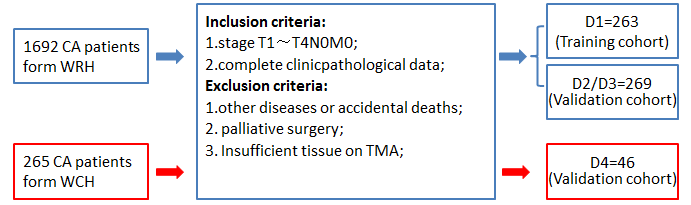 Figure S1. The workflow of patient selection in this study. CA: Colon Adenocarcinoma; WRH: Wuhan University Renmin Hospital; WCH: The Central Hospital of Wuhan, Tongji Medical College, Huazhong University of Science and Technology; D1/D2/D3 from A and D4 from B; D1: training cohort; D2/D3/D4: independent validation cohorts; D3: tissue cores corresponding to same patients in D2.Figure S2: Kaplan-Meier curves of perineural invasion, vascular invasion and MSI status on D2. Figure S2. Prognostic prediction results for perineural invasion, vascular invasion, MSI status and invasion depth on D2. (A) Kaplan-Meier curves of perineural invasion on D2; (B) Kaplan-Meier curves of vascular invasion on D2; (C) Kaplan-Meier curves of MSI status on D2; Table S1. Summary of gland morphometric featuresTable S1. Summary of gland morphometric features.SD: Standard Deviation, VD: Voronoi Diagram, DT: Delaunay Triangulation, MST: Minimum Spanning Tree.Table S2. All 797 quantitative features extracted from TMA cores.Table S2. All 797 quantitative features extracted from TMA coresSD: Standard DeviationTable S3. Patient characteristics of TCGA cohort.Table S3. Patient characteristics of TCGA cohort.TCGA: The Cancer Genome Atlas.Table S4. The top 5 representative Feature and descriptions.Table S4. The top 5 representative Feature and descriptions.Table S5. The performance of the classifiers on D2/D3.Table S5. The performance of the classifiers on D2/D3.SVM: support vector machine; DAC: discriminant analysis classifier; RF: Random Forest; ECAHBC: early-stage colon adenocarcinoma histomorphometric-based image classifier.Table S6. Correlations between ECHBC and other major clinicopathologic features and disease recurrence on D2.Table S6. Correlations between ECHBC and other major clinicopathologic features and disease recurrence on D2.PPV: Positive Predictive Value; NPV: Negative Predictive Value; W/M: Well/moderately; Values in bold are statistically significant, P <0.05Table S7. Comparative analysis of the image classifier and immunohistochemistry&CEA on D3Table S7. Comparative analysis of the image classifier and immunohistochemistry&CEA on D3.*: chi-square test; Values in bold are statistically significant, P <0.05Table S8. The performance of the image classifier on TCGA cohort.Table S8. The performance of the image classifier on TCGA cohort.TCGA: The Cancer Genome Atlas.Table S9. Multivariate survival analysis conducted on D4Table S9. Multivariate survival analysis conducted on D4.W/M*: Well/moderately; CI: confidence interval; HR: hazard ratio; MSI: MSI-L/H: microsatellite instability - low/high; MSS: microsatellite stable; Value in bold is statistically significant, P<0.05.Table S10. Ki67 and CEA Multivariate survival analysis conducted on D1/D2.Table 10. Univariate log-rank analysis and multivariate survival analysis conducted on D1/D2.Feature ClassNo.Specific AttributesGland size3area,  major axis length, minor axis lengthGland shape31eccentricity, solidity, equivalent diameter, circularity, perimeter ,area ratio, distance ratio, SD of distance, variance of distances, perimeter ratio, distance ratio, fractal dimension, smoothness, invariant moment 1～7, Fourier descriptor 1～10, compactness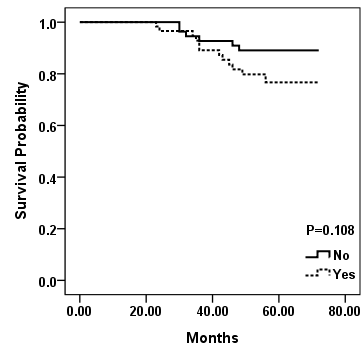 (A)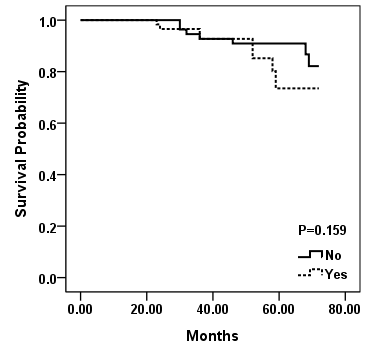 (B)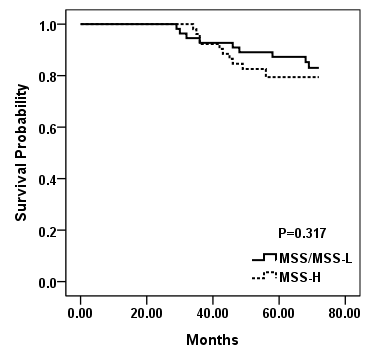 (C)(D)Feature typeNo.DescriptionGland shape/size680energy, intensity, contrast entropy, contrast energy, and entropy of area, major axis length, minor axis length, eccentricity, solidity, equivalent diameter, circularity, perimeter, area ratio, distance ratio, SD of distance, distance ratio, perimeter ratio, variance of  distance, fractal dimension, compactness ,smoothness, invariant moment 1～7, Fourier descriptor 1～10: Min/Max, Mean, SD, MedianGland texture30contrast, energy, entropy, inverse variance, invariant moment: Mean, SD of each channelGland orientation39contrast energy, contrast inverse moment, contrast average, contrast variance, contrast entropy, intensity average, intensity variance, intensity entropy, entropy, energy, correlation, information measure 1, information measure 2: Mean, SD, RangeVD12perimeter, chord, area: SD, Min/Max, Disorder, AverageDT8side length, triangle area: Min/Max, Mean, SD, Median, DisorderMST4MST edge length: Average, SD, Min/Max, DisorderGland density24nearest neighbors, distance to nearest glands: Average, SD, DisorderIn total797#Feature Name1Texture: Mean contrast of R channel2Texture: SD contrast of R channel3Texture: Mean energy of R channel4Texture: SD energy of R channel5Texture: Mean entropy of R channel6Texture: SD entropy of R channel7Texture: Mean inverse variance of R channel8Texture: SD inverse variance of R channel9Texture: Mean invariant moment of R channel10Texture: SD invariant moment of R channel11Texture: Mean contrast of G channel12Texture: SD contrast of G channel13Texture: Mean energy of G channel14Texture: SD energy of G channel15Texture: Mean entropy of G channel16Texture: SD entropy of G channel17Texture: Mean inverse variance of G channel18Texture: SD inverse variance of G channel19Texture: Mean invariant moment of G channel20Texture: SD invariant moment of G channel21Texture: Mean contrast of B channel22Texture: SD contrast of B channel23Texture: Mean energy of B channel24Texture: SD energy of B channel25Texture: Mean entropy of B channel26Texture: SD entropy of B channel27Texture: Mean inverse variance of B channel28Texture: SD inverse variance of B channel29Texture: Mean invariant moment of B channel30Texture: SD invariant moment of B channel31Orientation: Mean contrast energy32Orientation: SD contrast energy 33Orientation: Rang of contrast energy 34Orientation: Mean contrast inverse moment35Orientation: SD contrast inverse moment36Orientation: Rang of contrast inverse moment37Orientation: Mean contrast average38Orientation: SD contrast average 39Orientation: Rang of contrast average40Orientation: Mean contrast variance41Orientation: SD contrast variance42Orientation: Rang of contrast variance43Orientation: Mean contrast entropy44Orientation: SD contrast entropy45Orientation: Rang of contrast entropy46Orientation: Mean intensity average47Orientation: SD intensity average48Orientation: Rang of intensity average49Orientation: Mean intensity variance50Orientation: SD intensity variance51Orientation: Rang of intensity variance52Orientation: Mean intensity entropy53Orientation: SD intensity entropy54Orientation: Rang of intensity entropy55Orientation: Mean entropy56Orientation: SD entropy57Orientation: Rang of entropy58Orientation: Mean energy59Orientation: SD energy60Orientation: Rang of energy61Orientation: Mean correlation62Orientation: SD correlation63Orientation: Rang of correlation64Orientation: Mean information measure 165Orientation: SD information measure 166Orientation: Rang of information measure 167Orientation: Mean information measure 268Orientation: SD information measure 269Orientation: Rang of information measure 270Voronoi: Area Standard Deviation71Voronoi: Area Average72Voronoi: Area Minimum / Maximum73Voronoi: Area Disorder74Voronoi: Perimeter Standard Deviation75Voronoi: Perimeter Average76Voronoi: Perimeter Minimum / Maximum77Voronoi: Perimeter Disorder78Voronoi: Chord Standard Deviation79Voronoi: Chord Average80Voronoi: Chord Minimum / Maximum81Voronoi: Chord Disorder82Delaunay: Side Length Minimum / Maximum83Delaunay: Side Length Standard Deviation84Delaunay: Side Length Average85Delaunay: Side Length Disorder86Delaunay: Triangle Area Minimum / Maximum87Delaunay: Triangle Area Standard Deviation88Delaunay: Triangle Area Average89Delaunay: Triangle Area Disorder90MST: MST Edge Length Average91MST: MST Edge Length Standard Deviation92MST: MST Edge Length Minimum / Maximum93MST: MST Edge Length Disorder94Density:Nearest Neighbors 10 Average95Density:Nearest Neighbors 10 Standard Deviation96Density:Nearest Neighbors 10 Disorder97Density:Nearest Neighbors 20 Average98Density:Nearest Neighbors 20 Standard Deviation99Density:Nearest Neighbors 20 Disorder100Density:Nearest Neighbors 30 Average101Density:Nearest Neighbors 30 Standard Deviation102Density:Nearest Neighbors 30 Minimum / Maximum103Density:Nearest Neighbors 40 Average104Density:Nearest Neighbors 40 Standard Deviation105Density:Nearest Neighbors 40 Disorder106Density:Nearest Neighbors 50 Average107Density:Nearest Neighbors 50 Standard Deviation108Density:Nearest Neighbors 50 Disorder109Density:distance to Neighbors 3 Average110Density:Nearest Neighbors 3 Standard Deviation111Density:Nearest Neighbors 3 Disorder112Density:distance to Neighbors 5 Average113Density:Nearest Neighbors 5 Standard Deviation114Density:Nearest Neighbors 5 Disorder115Density:distance to Neighbors 7 Average116Density:Nearest Neighbors 7 Standard Deviation117Density:Nearest Neighbors 7 Disorder118Shape: Mean energy of Area119Shape: Mean intensity of Area120Shape: Mean contrast entropy of Area121Shape: Mean contrast energy of Area122Shape: Mean entropy of Area123Shape: SD energy of Area Ratio124Shape: SD intensity of Area Ratio125Shape: SD contrast entropy of Area126Shape: SD contrast energy of Area127Shape: SD entropy of Area128Shape: Min/Max energy of Area129Shape: Min/Max intensity of Area130Shape: Min/Max contrast entropy of Area131Shape: Min/Max contrast energy of Area132Shape: Min/Max entropy of Area133Shape: Media energy of Area134Shape: Media intensity of Area135Shape: Media contrast entropy of Area136Shape: Media contrast energy of Area137Shape: Media entropy of Area138Shape: Mean energy of Major axis length139Shape: Mean intensity of Major axis length140Shape: Mean contrast entropy of Major axis length141Shape: Mean contrast energy of Major axis length142Shape: Mean entropy of Major axis length143Shape: SD energy of Major axis length144Shape: SD intensity of Major axis length145Shape: SD contrast entropy of Major axis length146Shape: SD contrast energy of Major axis length147Shape: SD entropy of Major axis length148Shape: Min/Max energy of Major axis length149Shape: Min/Max intensity of Major axis length150Shape: Min/Max contrast entropy of Major axis length151Shape: Min/Max contrast energy of Major axis length152Shape: Min/Max entropy of Major axis length153Shape: Media energy of Major axis length154Shape: Media intensity of Major axis length155Shape: Media contrast entropy of Major axis length156Shape: Media contrast energy of Major axis length157Shape: Media entropy of Major axis length158Shape: Mean energy of Minor axis length159Shape: Mean intensity of Minor axis length160Shape: Mean contrast entropy of Minor axis length161Shape: Mean contrast energy of Minor axis length162Shape: Mean entropy of Minor axis length163Shape: SD energy of Minor axis length164Shape: SD intensity of Minor axis length165Shape: SD contrast entropy of Minor axis length166Shape: SD contrast energy of Minor axis length167Shape: SD entropy of Minor axis length168Shape: Min/Max energy of Minor axis length169Shape: Min/Max intensity of Minor axis length170Shape: Min/Max contrast entropy of Minor axis length171Shape: Min/Max contrast energy of Minor axis length172Shape: Min/Max entropy of Minor axis length173Shape: Media energy of Minor axis length174Shape: Media intensity of Minor axis length175Shape: Media contrast entropy of Minor axis length176Shape: Media contrast energy of Minor axis length177Shape: Media entropy of Minor axis length178Shape: Mean energy of Eccentricity179Shape: Mean intensity of Eccentricity180Shape: Mean contrast entropy of Eccentricity181Shape: Mean contrast energy of Eccentricity182Shape: Mean entropy of Eccentricity183Shape: SD energy of Eccentricity184Shape: SD intensity of Eccentricity185Shape: SD contrast entropy of Eccentricity186Shape: SD contrast energy of Eccentricity187Shape: SD entropy of Eccentricity188Shape: Min/Max energy of Eccentricity189Shape: Min/Max intensity of Eccentricity190Shape: Min/Max contrast entropy of Eccentricity191Shape: Min/Max contrast energy of Eccentricity192Shape: Min/Max entropy of Eccentricity193Shape: Media energy of Eccentricity194Shape: Media intensity of Eccentricity195Shape: Media contrast entropy of Eccentricity196Shape: Media contrast energy of Eccentricity197Shape: Media entropy of Eccentricity198Shape: Mean energy of Solidity199Shape: Mean intensity of Solidity200Shape: Mean contrast entropy of Solidity201Shape: Mean contrast energy of Solidity202Shape: Mean entropy of Solidity203Shape: SD energy of Solidity204Shape: SD intensity of Solidity205Shape: SD contrast entropy of Solidity206Shape: SD contrast energy of Solidity207Shape: SD entropy of Solidity208Shape: Min/Max energy of Solidity209Shape: Min/Max intensity of Solidity210Shape: Min/Max contrast entropy of Solidity211Shape: Min/Max contrast energy of Solidity212Shape: Min/Max entropy of Solidity213Shape: Media energy of Solidity214Shape: Media intensity of Solidity215Shape: Media contrast entropy of Solidity216Shape: Media contrast energy of Solidity217Shape: Media entropy of Solidity218Shape: Mean energy of Equivalent diameter219Shape: Mean intensity of Equivalent diameter220Shape: Mean contrast entropy of Equivalent diameter221Shape: Mean contrast energy of Equivalent diameter222Shape: Mean entropy of Equivalent diameter223Shape: SD energy of Equivalent diameter224Shape: SD intensity of Equivalent diameter225Shape: SD contrast entropy of Equivalent diameter226Shape: SD contrast energy of Equivalent diameter227Shape: SD entropy of Equivalent diameter228Shape: Min/Max energy of Equivalent diameter229Shape: Min/Max intensity of Equivalent diameter230Shape: Min/Max contrast entropy of Equivalent diameter231Shape: Min/Max contrast energy of Equivalent diameter232Shape: Min/Max entropy of Equivalent diameter233Shape: Media energy of Equivalent diameter234Shape: Media intensity of Equivalent diameter235Shape: Media contrast entropy of Equivalent diameter236Shape: Media contrast energy of Equivalent diameter237Shape: Media entropy of Equivalent diameter238Shape: Mean energy of circularity239Shape: Mean intensity of circularity240Shape: Mean contrast entropy of circularity241Shape: Mean contrast energy of circularity242Shape: Mean entropy of circularity243Shape: SD energy of circularity244Shape: SD intensity of circularity245Shape: SD contrast entropy of circularity246Shape: SD contrast energy of circularity247Shape: SD entropy of circularity248Shape: Min/Max energy of circularity249Shape: Min/Max intensity of circularity250Shape: Min/Max contrast entropy of circularity251Shape: Min/Max contrast energy of circularity252Shape: Min/Max entropy of circularity253Shape: Media energy of circularity254Shape: Media intensity of circularity255Shape: Media contrast entropy of circularity256Shape: Media contrast energy of circularity257Shape: Media entropy of circularity258Shape: Mean energy of perimeter259Shape: Mean intensity of perimeter260Shape: Mean contrast entropy of perimeter261Shape: Mean contrast energy of perimeter262Shape: Mean entropy of perimeter263Shape: SD energy of perimeter264Shape: SD intensity of perimeter265Shape: SD contrast entropy of perimeter266Shape: SD contrast energy of perimeter267Shape: SD entropy of perimeter268Shape: Min/Max energy of perimeter269Shape: Min/Max intensity of perimeter270Shape: Min/Max contrast entropy of perimeter271Shape: Min/Max contrast energy of perimeter272Shape: Min/Max entropy of perimeter273Shape: Media energy of perimeter274Shape: Media intensity of perimeter275Shape: Media contrast entropy of perimeter276Shape: Media contrast energy of perimeter277Shape: Media entropy of perimeter278Shape: Mean energy of area ratio279Shape: Mean intensity of area ratio280Shape: Mean contrast entropy of area ratio281Shape: Mean contrast energy of area ratio282Shape: Mean entropy of area ratio283Shape: SD energy of area ratio284Shape: SD intensity of area ratio285Shape: SD contrast entropy of area ratio286Shape: SD contrast energy of area ratio287Shape: SD entropy of area ratio288Shape: Min/Max energy of area ratio289Shape: Min/Max intensity of area ratio290Shape: Min/Max contrast entropy of area ratio291Shape: Min/Max contrast energy of area ratio292Shape: Min/Max entropy of area ratio293Shape: Media energy of area ratio294Shape: Media intensity of area ratio295Shape: Media contrast entropy of area ratio296Shape: Media contrast energy of area ratio297Shape: Media entropy of area ratio298Shape: Mean energy of distance ratio299Shape: Mean intensity of distance ratio300Shape: Mean contrast entropy of distance ratio301Shape: Mean contrast energy of distance ratio302Shape: Mean entropy of distance ratio303Shape: SD energy of distance ratio304Shape: SD intensity of distance ratio305Shape: SD contrast entropy of distance ratio306Shape: SD contrast energy of distance ratio307Shape: SD entropy of distance ratio308Shape: Min/Max energy of distance ratio309Shape: Min/Max intensity of distance ratio310Shape: Min/Max contrast entropy of distance ratio311Shape: Min/Max contrast energy of distance ratio312Shape: Min/Max entropy of distance ratio313Shape: Media energy of distance ratio314Shape: Media intensity of distance ratio315Shape: Media contrast entropy of distance ratio316Shape: Media contrast energy of distance ratio317Shape: Media entropy of distance ratio318Shape: Mean energy of SD of distance319Shape: Mean intensity of SD of distance320Shape: Mean contrast entropy of SD of distance321Shape: Mean contrast energy of SD of distance322Shape: Mean entropy of SD of distance323Shape: SD energy of SD of distance324Shape: SD intensity of SD of distance325Shape: SD contrast entropy of SD of distance326Shape: SD contrast energy of SD of distance327Shape: SD entropy of SD of distance328Shape: Min/Max energy of SD of distance329Shape: Min/Max intensity of SD of distance330Shape: Min/Max contrast entropy of SD of distance331Shape: Min/Max contrast energy of SD of distance332Shape: Min/Max entropy of SD of distance333Shape: Media energy of SD of distance334Shape: Media intensity of SD of distance335Shape: Media contrast entropy of SD of distance336Shape: Media contrast energy of SD of distance337Shape: Media entropy of SD of distance338Shape: Mean energy of SD of distance ratio339Shape: Mean intensity of SD of distance ratio340Shape: Mean contrast entropy of SD of distance ratio341Shape: Mean contrast energy of SD of distance ratio342Shape: Mean entropy of SD of distance ratio343Shape: SD energy of SD of distance ratio344Shape: SD intensity of SD of distance ratio345Shape: SD contrast entropy of SD of distance ratio346Shape: SD contrast energy of SD of distance ratio347Shape: SD entropy of SD of distance ratio348Shape: Min/Max energy of SD of distance ratio349Shape: Min/Max intensity of SD of distance ratio350Shape: Min/Max contrast entropy of SD of distance ratio351Shape: Min/Max contrast energy of SD of distance ratio352Shape: Min/Max entropy of SD of distance ratio353Shape: Media energy of SD of distance ratio354Shape: Media intensity of SD of distance ratio355Shape: Media contrast entropy of SD of distance ratio356Shape: Media contrast energy of SD of distance ratio357Shape: Media entropy of SD of distance ratio358Shape: Mean energy of  perimeter ratio359Shape: Mean intensity of  perimeter ratio360Shape: Mean contrast entropy of perimeter ratio361Shape: Mean contrast energy of perimeter ratio362Shape: Mean entropy of perimeter ratio363Shape: SD energy of perimeter ratio364Shape: SD intensity of perimeter ratio365Shape: SD contrast entropy of perimeter ratio366Shape: SD contrast energy of perimeter ratio367Shape: SD entropy of perimeter ratio368Shape: Min/Max energy of perimeter ratio369Shape: Min/Max intensity of perimeter ratio370Shape: Min/Max contrast entropy of perimeter ratio371Shape: Min/Max contrast energy of perimeter ratio372Shape: Min/Max entropy of perimeter ratio373Shape: Media energy of perimeter ratio374Shape: Media intensity of perimeter ratio375Shape: Media contrast entropy of perimeter ratio376Shape: Media contrast energy of perimeter ratio377Shape: Media entropy of perimeter ratio378Shape: Mean energy of variance of  distance379Shape: Mean intensity of  variance of  distance380Shape: Mean contrast entropy of variance of  distance381Shape: Mean contrast energy of variance of  distance382Shape: Mean entropy of variance of  distance383Shape: SD energy of variance of  distance384Shape: SD intensity of variance of  distance385Shape: SD contrast entropy of variance of  distance386Shape: SD contrast energy of variance of  distance387Shape: SD entropy of variance of  distance388Shape: Min/Max energy of variance of  distance389Shape: Min/Max intensity of variance of  distance390Shape: Min/Max contrast entropy of variance of  distance391Shape: Min/Max contrast energy of variance of  distance392Shape: Min/Max entropy of variance of  distance393Shape: Media energy of variance of  distance394Shape: Media intensity of variance of  distance395Shape: Media contrast entropy of variance of  distance396Shape: Media contrast energy of variance of  distance397Shape: Media entropy of variance of  distance398Shape: Mean energy of fractal dimension399Shape: Mean intensity of  fractal dimension400Shape: Mean contrast entropy of fractal dimension401Shape: Mean contrast energy of fractal dimension402Shape: Mean entropy of fractal dimension403Shape: SD energy of fractal dimension404Shape: SD intensity of fractal dimension405Shape: SD contrast entropy of fractal dimension406Shape: SD contrast energy of fractal dimension407Shape: SD entropy of fractal dimension408Shape: Min/Max energy of fractal dimension409Shape: Min/Max intensity of fractal dimension410Shape: Min/Max contrast entropy of fractal dimension411Shape: Min/Max contrast energy of fractal dimension412Shape: Min/Max entropy of fractal dimension413Shape: Media energy of fractal dimension414Shape: Media intensity of fractal dimension415Shape: Media contrast entropy of fractal dimension416Shape: Media contrast energy of fractal dimension417Shape: Media entropy of fractal dimension418Shape: Mean energy of smoothness419Shape: Mean intensity of smoothness420Shape: Mean contrast entropy of smoothness421Shape: Mean contrast energy of smoothness422Shape: Mean entropy of smoothness423Shape: SD energy of smoothness424Shape: SD intensity of smoothness425Shape: SD contrast entropy of smoothness426Shape: SD contrast energy of smoothness427Shape: SD entropy of smoothness428Shape: Min/Max energy of smoothness429Shape: Min/Max intensity of smoothness430Shape: Min/Max contrast entropy of smoothness431Shape: Min/Max contrast energy of smoothness432Shape: Min/Max entropy of smoothness433Shape: Media energy of smoothness434Shape: Media intensity of smoothness435Shape: Media contrast entropy of smoothness436Shape: Media contrast energy of smoothness437Shape: Media entropy of smoothness438Shape: Mean energy of  invariant moment 1439Shape: Mean intensity of  invariant moment 1440Shape: Mean contrast entropy of invariant moment 1441Shape: Mean contrast energy of invariant moment 1442Shape: Mean entropy of invariant moment 1443Shape: SD energy of invariant moment 1444Shape: SD intensity of invariant moment 1445Shape: SD contrast entropy of invariant moment 1446Shape: SD contrast energy of invariant moment 1447Shape: SD entropy of invariant moment 1448Shape: Min/Max energy of invariant moment 1449Shape: Min/Max intensity of invariant moment 1450Shape: Min/Max contrast entropy of invariant moment 1451Shape: Min/Max contrast energy of invariant moment 1452Shape: Min/Max entropy of invariant moment 1453Shape: Media energy of invariant moment 1454Shape: Media intensity of invariant moment 1455Shape: Media contrast entropy of invariant moment 1456Shape: Media contrast energy of invariant moment 1457Shape: Media entropy of invariant moment 1458Shape: Mean energy of  invariant moment 2459Shape: Mean intensity of  invariant moment 2460Shape: Mean contrast entropy of invariant moment 2461Shape: Mean contrast energy of invariant moment 2462Shape: Mean entropy of invariant moment 2463Shape: SD energy of invariant moment 2464Shape: SD intensity of invariant moment 2465Shape: SD contrast entropy of invariant moment 2466Shape: SD contrast energy of invariant moment 2467Shape: SD entropy of invariant moment 2468Shape: Min/Max energy of invariant moment 2469Shape: Min/Max intensity of invariant moment 2470Shape: Min/Max contrast entropy of invariant moment 2471Shape: Min/Max contrast energy of invariant moment 2472Shape: Min/Max entropy of invariant moment 2473Shape: Media energy of invariant moment 2474Shape: Media intensity of invariant moment 2475Shape: Media contrast entropy of invariant moment 2476Shape: Media contrast energy of invariant moment 2477Shape: Media entropy of invariant moment 2478Shape: Mean energy of  invariant moment 3479Shape: Mean intensity of  invariant moment 3480Shape: Mean contrast entropy of invariant moment 3481Shape: Mean contrast energy of invariant moment 3482Shape: Mean entropy of invariant moment 3483Shape: SD energy of invariant moment 3484Shape: SD intensity of invariant moment 3485Shape: SD contrast entropy of invariant moment 3486Shape: SD contrast energy of invariant moment 3487Shape: SD entropy of invariant moment 3488Shape: Min/Max energy of invariant moment 3489Shape: Min/Max intensity of invariant moment 3490Shape: Min/Max contrast entropy of invariant moment 3491Shape: Min/Max contrast energy of invariant moment 3492Shape: Min/Max entropy of invariant moment 3493Shape: Media energy of invariant moment 3494Shape: Media intensity of invariant moment 3495Shape: Media contrast entropy of invariant moment 3496Shape: Media contrast energy of invariant moment 3497Shape: Media entropy of invariant moment 3498Shape: Mean energy of  invariant moment 4499Shape: Mean intensity of  invariant moment 4500Shape: Mean contrast entropy of invariant moment 4501Shape: Mean contrast energy of invariant moment 4502Shape: Mean entropy of invariant moment 4503Shape: SD energy of invariant moment 4504Shape: SD intensity of invariant moment 4505Shape: SD contrast entropy of invariant moment 4506Shape: SD contrast energy of invariant moment 4507Shape: SD entropy of invariant moment 4508Shape: Min/Max energy of invariant moment 4509Shape: Min/Max intensity of invariant moment 4510Shape: Min/Max contrast entropy of invariant moment 4511Shape: Min/Max contrast energy of invariant moment 4512Shape: Min/Max entropy of invariant moment 4513Shape: Media energy of invariant moment 4514Shape: Media intensity of invariant moment 4515Shape: Media contrast entropy of invariant moment 4516Shape: Media contrast energy of invariant moment 4517Shape: Media entropy of invariant moment 4518Shape: Mean energy of  invariant moment 5519Shape: Mean intensity of  invariant moment 5520Shape: Mean contrast entropy of invariant moment 5521Shape: Mean contrast energy of invariant moment 5522Shape: Mean entropy of invariant moment 5523Shape: SD energy of invariant moment 5524Shape: SD intensity of invariant moment 5525Shape: SD contrast entropy of invariant moment 5526Shape: SD contrast energy of invariant moment 5527Shape: SD entropy of invariant moment 5528Shape: Min/Max energy of invariant moment 5529Shape: Min/Max intensity of invariant moment 5530Shape: Min/Max contrast entropy of invariant moment 5531Shape: Min/Max contrast energy of invariant moment 5532Shape: Min/Max entropy of invariant moment 5533Shape: Media energy of invariant moment 5534Shape: Media intensity of invariant moment 5535Shape: Media contrast entropy of invariant moment 5536Shape: Media contrast energy of invariant moment 5537Shape: Media entropy of invariant moment 5538Shape: Mean energy of  invariant moment 6539Shape: Mean intensity of  invariant moment 6540Shape: Mean contrast entropy of invariant moment 6541Shape: Mean contrast energy of invariant moment 6542Shape: Mean entropy of invariant moment 6543Shape: SD energy of invariant moment 6544Shape: SD intensity of invariant moment 6545Shape: SD contrast entropy of invariant moment 6546Shape: SD contrast energy of invariant moment 6547Shape: SD entropy of invariant moment 6548Shape: Min/Max energy of invariant moment 6549Shape: Min/Max intensity of invariant moment 6550Shape: Min/Max contrast entropy of invariant moment 6551Shape: Min/Max contrast energy of invariant moment 6552Shape: Min/Max entropy of invariant moment 6553Shape: Media energy of invariant moment 6554Shape: Media intensity of invariant moment 6555Shape: Media contrast entropy of invariant moment 6556Shape: Media contrast energy of invariant moment 6557Shape: Media entropy of invariant moment 6558Shape: Mean energy of  invariant moment 7559Shape: Mean intensity of  invariant moment 7560Shape: Mean contrast entropy of invariant moment 7561Shape: Mean contrast energy of invariant moment 7562Shape: Mean entropy of invariant moment 7563Shape: SD energy of invariant moment 7564Shape: SD intensity of invariant moment 7565Shape: SD contrast entropy of invariant moment 7566Shape: SD contrast energy of invariant moment 7567Shape: SD entropy of invariant moment 7568Shape: Min/Max energy of invariant moment 7569Shape: Min/Max intensity of invariant moment 7570Shape: Min/Max contrast entropy of invariant moment 7571Shape: Min/Max contrast energy of invariant moment 7572Shape: Min/Max entropy of invariant moment 7573Shape: Media energy of invariant moment 7574Shape: Media intensity of invariant moment 7575Shape: Media contrast entropy of invariant moment 7576Shape: Media contrast energy of invariant moment 7577Shape: Media entropy of  invariant moment 7578Shape: Mean energy of  Fourier descriptor 1579Shape: Mean intensity of Fourier descriptor 1580Shape: Mean contrast entropy of Fourier descriptor 1581Shape: Mean contrast energy of Fourier descriptor 1582Shape: Mean entropy of Fourier descriptor 1583Shape: SD energy of Fourier descriptor 1584Shape: SD intensity of Fourier descriptor 1585Shape: SD contrast entropy of Fourier descriptor 1586Shape: SD contrast energy of Fourier descriptor 1587Shape: SD entropy of Fourier descriptor 1588Shape: Min/Max energy of Fourier descriptor 1589Shape: Min/Max intensity of Fourier descriptor 1590Shape: Min/Max contrast entropy of Fourier descriptor 1591Shape: Min/Max contrast energy of Fourier descriptor 1592Shape: Min/Max entropy of Fourier descriptor 1593Shape: Media energy of Fourier descriptor 1594Shape: Media intensity of Fourier descriptor 1595Shape: Media contrast entropy of Fourier descriptor 1596Shape: Media contrast energy of Fourier descriptor 1597Shape: Media entropy of Fourier descriptor 1598Shape: Mean energy of  Fourier descriptor 2599Shape: Mean intensity of Fourier descriptor 2600Shape: Mean contrast entropy of Fourier descriptor 2601Shape: Mean contrast energy of Fourier descriptor 2602Shape: Mean entropy of Fourier descriptor 2603Shape: SD energy of Fourier descriptor 2604Shape: SD intensity of Fourier descriptor 2605Shape: SD contrast entropy of Fourier descriptor 2606Shape: SD contrast energy of Fourier descriptor 2607Shape: SD entropy of Fourier descriptor 2608Shape: Min/Max energy of Fourier descriptor 2609Shape: Min/Max intensity of Fourier descriptor 2610Shape: Min/Max contrast entropy of Fourier descriptor 2611Shape: Min/Max contrast energy of Fourier descriptor 2612Shape: Min/Max entropy of Fourier descriptor 2613Shape: Media energy of Fourier descriptor 2614Shape: Media intensity of Fourier descriptor 2615Shape: Media contrast entropy of Fourier descriptor 2616Shape: Media contrast energy of Fourier descriptor 2617Shape: Media entropy of Fourier descriptor 2618Shape: Mean energy of  Fourier descriptor 3619Shape: Mean intensity of Fourier descriptor 3620Shape: Mean contrast entropy of Fourier descriptor 3621Shape: Mean contrast energy of Fourier descriptor 3622Shape: Mean entropy of Fourier descriptor 3623Shape: SD energy of Fourier descriptor 3624Shape: SD intensity of Fourier descriptor 3625Shape: SD contrast entropy of Fourier descriptor 3626Shape: SD contrast energy of Fourier descriptor 3627Shape: SD entropy of Fourier descriptor 3628Shape: Min/Max energy of Fourier descriptor 3629Shape: Min/Max intensity of Fourier descriptor 3630Shape: Min/Max contrast entropy of Fourier descriptor 3631Shape: Min/Max contrast energy of Fourier descriptor 3632Shape: Min/Max entropy of Fourier descriptor 3633Shape: Media energy of Fourier descriptor 3634Shape: Media intensity of Fourier descriptor 3635Shape: Media contrast entropy of Fourier descriptor 3636Shape: Media contrast energy of Fourier descriptor 3637Shape: Media entropy of Fourier descriptor 3638Shape: Mean energy of  Fourier descriptor 4639Shape: Mean intensity of Fourier descriptor 4640Shape: Mean contrast entropy of Fourier descriptor 4641Shape: Mean contrast energy of Fourier descriptor 4642Shape: Mean entropy of Fourier descriptor 4643Shape: SD energy of Fourier descriptor 4644Shape: SD intensity of Fourier descriptor 4645Shape: SD contrast entropy of Fourier descriptor 4646Shape: SD contrast energy of Fourier descriptor 4647Shape: SD entropy of Fourier descriptor 4648Shape: Min/Max energy of Fourier descriptor 4649Shape: Min/Max intensity of Fourier descriptor 4650Shape: Min/Max contrast entropy of Fourier descriptor 4651Shape: Min/Max contrast energy of Fourier descriptor 4652Shape: Min/Max entropy of Fourier descriptor 4653Shape: Media energy of Fourier descriptor 4654Shape: Media intensity of Fourier descriptor 4655Shape: Media contrast entropy of Fourier descriptor 4656Shape: Media contrast energy of Fourier descriptor 4657Shape: Media entropy of Fourier descriptor 4658Shape: Mean energy of  Fourier descriptor 5659Shape: Mean intensity of Fourier descriptor 5660Shape: Mean contrast entropy of Fourier descriptor 5661Shape: Mean contrast energy of Fourier descriptor 5662Shape: Mean entropy of Fourier descriptor 5663Shape: SD energy of Fourier descriptor 5664Shape: SD intensity of Fourier descriptor 5665Shape: SD contrast entropy of Fourier descriptor 5666Shape: SD contrast energy of Fourier descriptor 5667Shape: SD entropy of Fourier descriptor 5668Shape: Min/Max energy of Fourier descriptor 5669Shape: Min/Max intensity of Fourier descriptor 5670Shape: Min/Max contrast entropy of Fourier descriptor 5671Shape: Min/Max contrast energy of Fourier descriptor 5672Shape: Min/Max entropy of Fourier descriptor 5673Shape: Media energy of Fourier descriptor 5674Shape: Media intensity of Fourier descriptor 5675Shape: Media contrast entropy of Fourier descriptor 5676Shape: Media contrast energy of Fourier descriptor 5677Shape: Media entropy of Fourier descriptor 5678Shape: Mean energy of  Fourier descriptor 6679Shape: Mean intensity of Fourier descriptor 6680Shape: Mean contrast entropy of Fourier descriptor 6681Shape: Mean contrast energy of Fourier descriptor 6682Shape: Mean entropy of Fourier descriptor 6683Shape: SD energy of Fourier descriptor 6684Shape: SD intensity of Fourier descriptor 6685Shape: SD contrast entropy of Fourier descriptor 6686Shape: SD contrast energy of Fourier descriptor 6687Shape: SD entropy of Fourier descriptor 6688Shape: Min/Max energy of Fourier descriptor 6689Shape: Min/Max intensity of Fourier descriptor 6690Shape: Min/Max contrast entropy of Fourier descriptor 6691Shape: Min/Max contrast energy of Fourier descriptor 6692Shape: Min/Max entropy of Fourier descriptor 6693Shape: Media energy of Fourier descriptor 6694Shape: Media intensity of Fourier descriptor 6695Shape: Media contrast entropy of Fourier descriptor 6696Shape: Media contrast energy of Fourier descriptor 6697Shape: Media entropy of Fourier descriptor 6698Shape: Mean energy of  Fourier descriptor 7699Shape: Mean intensity of Fourier descriptor 7700Shape: Mean contrast entropy of Fourier descriptor 7701Shape: Mean contrast energy of Fourier descriptor 7702Shape: Mean entropy of Fourier descriptor 7703Shape: SD energy of Fourier descriptor 7704Shape: SD intensity of Fourier descriptor 7705Shape: SD contrast entropy of Fourier descriptor 7706Shape: SD contrast energy of Fourier descriptor 7707Shape: SD entropy of Fourier descriptor 7708Shape: Min/Max energy of Fourier descriptor 7709Shape: Min/Max intensity of Fourier descriptor 7710Shape: Min/Max contrast entropy of Fourier descriptor 7711Shape: Min/Max contrast energy of Fourier descriptor 7712Shape: Min/Max entropy of Fourier descriptor 7713Shape: Media energy of Fourier descriptor 7714Shape: Media intensity of Fourier descriptor 7715Shape: Media contrast entropy of Fourier descriptor 7716Shape: Media contrast energy of Fourier descriptor 7717Shape: Media entropy of Fourier descriptor 7718Shape: Mean energy of  Fourier descriptor 8719Shape: Mean intensity of Fourier descriptor 8720Shape: Mean contrast entropy of Fourier descriptor 8721Shape: Mean contrast energy of Fourier descriptor 8722Shape: Mean entropy of Fourier descriptor 8723Shape: SD energy of Fourier descriptor 8724Shape: SD intensity of Fourier descriptor 8725Shape: SD contrast entropy of Fourier descriptor 8726Shape: SD contrast energy of Fourier descriptor 8727Shape: SD entropy of Fourier descriptor 8728Shape: Min/Max energy of Fourier descriptor 8729Shape: Min/Max intensity of Fourier descriptor 8730Shape: Min/Max contrast entropy of Fourier descriptor 8731Shape: Min/Max contrast energy of Fourier descriptor 8732Shape: Min/Max entropy of Fourier descriptor 8733Shape: Media energy of Fourier descriptor 8734Shape: Media intensity of Fourier descriptor 8735Shape: Media contrast entropy of Fourier descriptor 8736Shape: Media contrast energy of Fourier descriptor 8737Shape: Media entropy of Fourier descriptor 8738Shape: Mean energy of  Fourier descriptor 9739Shape: Mean intensity of Fourier descriptor 9740Shape: Mean contrast entropy of Fourier descriptor 9741Shape: Mean contrast energy of Fourier descriptor 9742Shape: Mean entropy of Fourier descriptor 9743Shape: SD energy of Fourier descriptor 9744Shape: SD intensity of Fourier descriptor 9745Shape: SD contrast entropy of Fourier descriptor 9746Shape: SD contrast energy of Fourier descriptor 9747Shape: SD entropy of Fourier descriptor 9748Shape: Min/Max energy of Fourier descriptor 9749Shape: Min/Max intensity of Fourier descriptor 9750Shape: Min/Max contrast entropy of Fourier descriptor 9751Shape: Min/Max contrast energy of Fourier descriptor 9752Shape: Min/Max entropy of Fourier descriptor 9753Shape: Media energy of Fourier descriptor 9754Shape: Media intensity of Fourier descriptor 9755Shape: Media contrast entropy of Fourier descriptor 9756Shape: Media contrast energy of Fourier descriptor 9757Shape: Media entropy of Fourier descriptor 9758Shape: Mean energy of  Fourier descriptor 10759Shape: Mean intensity of Fourier descriptor 10760Shape: Mean contrast entropy of Fourier descriptor 10761Shape: Mean contrast energy of Fourier descriptor 10762Shape: Mean entropy of Fourier descriptor 10763Shape: SD energy of Fourier descriptor 10764Shape: SD intensity of Fourier descriptor 10765Shape: SD contrast entropy of Fourier descriptor 10766Shape: SD contrast energy of Fourier descriptor 10767Shape: SD entropy of Fourier descriptor 10768Shape: Min/Max energy of Fourier descriptor 10769Shape: Min/Max intensity of Fourier descriptor 10770Shape: Min/Max contrast entropy of Fourier descriptor 10771Shape: Min/Max contrast energy of Fourier descriptor 10772Shape: Min/Max entropy of Fourier descriptor 10773Shape: Media energy of Fourier descriptor 10774Shape: Media intensity of Fourier descriptor 10775Shape: Media contrast entropy of Fourier descriptor 10776Shape: Media contrast energy of Fourier descriptor 10777Shape: Media entropy of Fourier descriptor 10778Shape: Mean energy of  Compactness779Shape: Mean intensity of Compactness780Shape: Mean contrast entropy of Compactness781Shape: Mean contrast energy of Compactness782Shape: Mean entropy of Compactness783Shape: SD energy of Compactness784Shape: SD intensity of Compactness785Shape: SD contrast entropy of Compactness786Shape: SD contrast energy of Compactness787Shape: SD entropy of Compactness788Shape: Min/Max energy of Compactness789Shape: Min/Max intensity of Compactness790Shape: Min/Max contrast entropy of Compactness791Shape: Min/Max contrast energy of Compactness792Shape: Min/Max entropy of Compactness793Shape: Media energy of Compactness794Shape: Media intensity of Compactness795Shape: Media contrast entropy of Compactness796Shape: Media contrast energy of Compactness797Shape: Media entropy of CompactnessTotal797VariablesSub VariablesD5D5Number of Patients113 (100%)GenderMale63 (55.8%)Female50 (44.2%)Age, years<6546 (40.7%)≥6567 (59.3%)RaceAsian7(6.2%)White	34(30.1%)Black or African American16(14.2%)Not Available56(49.5%)Tumor Stage Stage I/Stage II/Stage IIA41(36.3%)Stage IIB/ Stage IIC72 (63.7%)RecurrenceYes14 (12.4%)No99(87.6%)RankTop feature nameDescriptions1Orientation: mean tensor information_measure1Quantify the chaotic degree of the glands in a TMA core. Higher values indicate a higher likelihood of the presence of deformed, closely packed glands cluster, spanning the aggressive tumor regions.2Orientation: mean tensor contrast averageQuantify the disorder in the orientation of neighbor glands. Higher values indicate more chaotic of the nuclear orientation.3Shape: mean circularity entropyQuantify the homogeneity of the TMA glands; low values indicate the increasingly heterogeneous gland circularity.4Orientation: mean tensor contrast varianceSimilar to feature 2. Quantify the chaotic of the gland orientation. 5Shape: Standard Deviation energy of Fractal DimensionQuantify variants of glandular boundaries; high value indicates variants of the glandular boundaries.DatasetSVM-positiveSVM-positiveSVM-positiveSVM-negativeSVM-negativeSVM-negativeTOTALD2RecurrenceRecurrence48484866654D2Non-recurrenceNon-recurrence262626189189189215D2TOTALTOTAL747474195195195269D2Accuracy=0.881   PPV=0.649   NPV=0.969Accuracy=0.881   PPV=0.649   NPV=0.969Accuracy=0.881   PPV=0.649   NPV=0.969Accuracy=0.881   PPV=0.649   NPV=0.969Accuracy=0.881   PPV=0.649   NPV=0.969Accuracy=0.881   PPV=0.649   NPV=0.969Accuracy=0.881   PPV=0.649   NPV=0.969Accuracy=0.881   PPV=0.649   NPV=0.969Accuracy=0.881   PPV=0.649   NPV=0.969D2DAC-positiveDAC-positiveDAC-positiveDAC-negativeDAC-negativeDAC-negativeTOTALD2RecurrenceRecurrence42424212121254D2Non-recurrenceNon-recurrence333333182182182215D2TOTALTOTAL757575194194194269D2Accuracy=0.833   PPV=0.560   NPV=0.938Accuracy=0.833   PPV=0.560   NPV=0.938Accuracy=0.833   PPV=0.560   NPV=0.938Accuracy=0.833   PPV=0.560   NPV=0.938Accuracy=0.833   PPV=0.560   NPV=0.938Accuracy=0.833   PPV=0.560   NPV=0.938Accuracy=0.833   PPV=0.560   NPV=0.938Accuracy=0.833   PPV=0.560   NPV=0.938Accuracy=0.833   PPV=0.560   NPV=0.938D2RF-positiveRF-positiveRF-positiveRF-negativeRF-negativeRF-negativeTOTALD2RecurrenceRecurrence45454599954D2Non-recurrenceNon-recurrence393939176176176215D2TOTALTOTAL848484185185185269D2Accuracy=0.822   PPV=0.536   NPV=0.951Accuracy=0.822   PPV=0.536   NPV=0.951Accuracy=0.822   PPV=0.536   NPV=0.951Accuracy=0.822   PPV=0.536   NPV=0.951Accuracy=0.822   PPV=0.536   NPV=0.951Accuracy=0.822   PPV=0.536   NPV=0.951Accuracy=0.822   PPV=0.536   NPV=0.951Accuracy=0.822   PPV=0.536   NPV=0.951Accuracy=0.822   PPV=0.536   NPV=0.951D3ECAHBC-positiveECAHBC-positiveECAHBC-positiveECAHBC-negativeECAHBC-negativeECAHBC-negativeTOTALTOTALD3Recurrence4848486665454D3Non-recurrence303030185185185215215D3TOTAL787878191191191269269D3Accuracy=0.866   PPV=0.615   NPV=0.949Accuracy=0.866   PPV=0.615   NPV=0.949Accuracy=0.866   PPV=0.615   NPV=0.949Accuracy=0.866   PPV=0.615   NPV=0.949Accuracy=0.866   PPV=0.615   NPV=0.949Accuracy=0.866   PPV=0.615   NPV=0.949Accuracy=0.866   PPV=0.615   NPV=0.949Accuracy=0.866   PPV=0.615   NPV=0.949Accuracy=0.866   PPV=0.615   NPV=0.949D4ECAHBC-positiveECAHBC-positiveECAHBC-negativeECAHBC-negativeECAHBC-negativeTOTALTOTALTOTALD4Recurrence77222999D4Non-recurrence44333333373737D4TOTAL1111353535464646D4Accuracy=0.869   PPV=0.636   NPV=0.943Accuracy=0.869   PPV=0.636   NPV=0.943Accuracy=0.869   PPV=0.636   NPV=0.943Accuracy=0.869   PPV=0.636   NPV=0.943Accuracy=0.869   PPV=0.636   NPV=0.943Accuracy=0.869   PPV=0.636   NPV=0.943Accuracy=0.869   PPV=0.636   NPV=0.943Accuracy=0.869   PPV=0.636   NPV=0.943Accuracy=0.869   PPV=0.636   NPV=0.943ECAHBC-PositiveECAHBC-NegativeTotalRecurrence48654No-Recurrence26189215Total74195269Accuracy=0.881   PPV=0.649  NPV=0.969  P<0.001Accuracy=0.881   PPV=0.649  NPV=0.969  P<0.001Accuracy=0.881   PPV=0.649  NPV=0.969  P<0.001PoorW/MTotalRecurrence243054No-Recurrence29186215Total53216269Accuracy=0.781   PPV=0.453  NPV=0.861  P<0.001Accuracy=0.781   PPV=0.453  NPV=0.861  P<0.001Accuracy=0.781   PPV=0.453  NPV=0.861  P<0.001T4T1/T2 or T3TotalRecurrence272754No-Recurrence21194215Total48221269Accuracy=0.822   PPV=0.563  NPV=0.878  P<0.001Accuracy=0.822   PPV=0.563  NPV=0.878  P<0.001Accuracy=0.822   PPV=0.563  NPV=0.878  P<0.001VariableVariableImage classifierImage classifierImage classifierImage classifierP*VariableVariablePositive(n=78)Positive(n=78)Negative(n=191)Negative(n=191)P*Ki67positive66(89.2%)6(3.1%)<0.001negative12(10.8%)185(96.9%)CEAabnormal65(87.8%)8(4.2%)<0.001normal13(12.2%)183(95.8%)ECAHBC-positiveECAHBC-negativeTOTALRecurrence9514Non-recurrence138699TOTAL2290113Accuracy=0.849   PPV=0.409   NPV=0.945  P<0.01Accuracy=0.849   PPV=0.409   NPV=0.945  P<0.01Accuracy=0.849   PPV=0.409   NPV=0.945  P<0.01Accuracy=0.849   PPV=0.409   NPV=0.945  P<0.01Stage IIB/ Stage IICStage I/Stage IIATOTALRecurrence21214Non-recurrence49599TOTAL6107113Accuracy=0.849   PPV=0.333   NPV=0.888  P=0.18Accuracy=0.849   PPV=0.333   NPV=0.888  P=0.18Accuracy=0.849   PPV=0.333   NPV=0.888  P=0.18Accuracy=0.849   PPV=0.333   NPV=0.888  P=0.18VariablesHR (95% CI)HR (95% CI)PHistology grade: W/M* vs. poorly0.17 (0.02–1.65)0.126Tumor Grade: T1/T2 vs. T3/T40.33 (0.04–2.35)0.268Perineural invasion: Yes vs. No3.29(0.63–17.05)0.156Vascular invasion: Yes vs. No3.38(0.72–15.82)0.122Manual Grade: low vs. high0.73(0.04–12.91)0.830MSI status: MSS/MSS-L vs. MSS-H  1.04   (0.95–114)0.408ECAHBC: positive vs. negative7.68 (1.78–33.06)0.006Data setsVariablesUnivariate analysisUnivariate analysisUnivariate analysisMultivariate analysisMultivariate analysisMultivariate analysisData setsVariablesHR (95% CI)HR (95% CI)PHR (95% CI)HR (95% CI)PD1Ki67: Positive vs. Negative5.46(1.71-17.34)0.0049.32(1.75–49.75)0.009D1CEA: Aberrant vs. Normal5.08(1.73-14.86)0.003	8.53(1.79–40.51)0.007D2Ki67: Positive vs. Negative5.15(1.63-16.17)0.0059.16(1.88–44.46)0.006D2CEA: Aberrant vs. Normal4.63(1.75-12.23)0.0028.45 (1.97–36.14)0.004